Szakmai beszámoló 2019-es évre - Kerekesszékes Curling szakágAz elmúlt év nemzetközi versenyeinek beszámolójaPLC Wheelchairs Open / Bratislava - Október 04-05-06.- 5 csapatos / 8 END-es (csak kerekesszékes torna) IV. helyezésKerekesszékes „B” Világbajnokság - November 26 – December 02.- 15 csapatos / 8 END-es  (csak kerekesszékes torna) XIV. helyezés2019. november 26.- december 02. között került megrendezésre Lohjában, Finnország a soron következő kerekesszékes curling „B” világbajnokság.Csapatunk első alkalommal vett részt ilyen eseményen.Két dolog miatt volt nagy jelentőségű az ott létünk.Egyrészt több évi sikertelen próbálkozás után, végre mindenki megszerezhette a nemzetközi klasszifikációs besorolását.Erre sajnos hazánkban nincs lehetőség, és fontos volt a további nemzetközi versenyeken való részvételhez. Másrészt, első alkalommal tapasztalhatta meg a csapat egy világverseny menetét.A világbajnokság, a benne részt vevő 15 ország létszáma miatt, 2 csoportra volt osztva.Az „A” csoportban játszott:Kanada, Finnország, Olaszország, Japán, Lengyelország, Törökország, SvédországA „B” csoportban játszott:Csehország, Németország, Dánia, Anglia, Szlovénia, Litvánia, USA, és Magyarország7 meccset játszottunk, melyből egyet nyertünk, kettőt szoros meccsben, négyet nagy pontkülönbségre vesztettünk el.A tornát Kanada nyerte, második helyezett a Svéd csapat, míg a Csehek végeztek a harmadik helyen.A csapat számára szokatlan volt a hoki jégre kivitelezett versenypálya, ami a hazaival ellentétben inkább egyenes, mintsem fordulós volt.Ez nagyban meghatározta a játék stílust, amihez nem tudtak kellően alkalmazkodni, hiába voltak jó formában.Minden mérkőzés végeztével értékeltük külön-külön a játékosok, és a csapat játékát, megbeszéltük a játékban elkövetett hibákat, elemeztük a játék menetét.A csapat számára szokatlan volt a napi egy meccs, mert a hazai, és a környező országokban lebonyolított kupák során, sok mérkőzést játszunk le, viszonylag rövid idő alatt.Érezhető volt sokszor a játékosok mentális fáradása, pontatlansága, ami az állóképesség hiányára utal.E képességet ugyan szeptembertől heti rendszerességgel elkezdtük fejleszteni, de az idő rövidsége miatt ez nem jelentett számottevő változást.Illetve fontos lesz a játékosok, és a CSAPAT mentális felkészítése is, mert sokszor a meccsek inkább fejben, semmint játéktudásban dőltek el.Az ott eltöltött 10 nap mindegyike adott valami újat a játékosoknak, és a kísérőiknek is.Mindenki várja a következő világversenyt, javítjuk a hibáinkat, feszesebbre hangoljuk az edzéseinket, ismerve az ottani lehetőségeinket igazodunk azokhoz.Az elmúlt év hazai versenyeinek beszámolójaFekete Macska Kupa - Szeptember 14.4 csapatos / 4 END-es koedukált mini torna - IV. helyezésHétfői Kupa – November 14-28.4 csapatos / 4 END-es koedukált felkészülési torna - II. helyezésMagyar Kupa: Október 25-27, November 08-10.10 csapatos / 8 END-es koedukált felkészülési torna - VI. helyezésGyümölcs Kupa - November 16.4 csapatos / 4 END-es koedukált felkészülési torna - III. helyezésA csapat ugyan 2015 óta már folyamatosan sajátítja el a sportunkat, azonban érdemi fejlődést a 2019./ II féléve hozott nagyrészt.A korábban csak 3 aktív taggal működő társasághoz, tavaly év elején társult a mostanra már jó ütemben fejlődő negyedik játékosunk.A jelen szabályozások szerint, ezzel lett lehetséges a csapat számára bármilyen hazai, és külföldi hivatalos versenyen való részvétel.Mivel a sportágunk versenyrendszere főként az év elejére összpontosít, így az azt megelőző időszakban csak minimális verseny kerül megrendezésre.Ennek ellenére, remek kupákon tudtunk itthon részt venni, kiegészítve ezt egy pozsonyi kerekesszékes tornával.Ez utóbbit leszámítva, azonban  mindenütt csak ”ép / járó” ellenfeleink voltak, ami ugyan kicsit más játékstílust kíván a csapattól, de ez sosem okozott gondot.Az elmúlt éves felkészülési munka beszámolója Az egész éves felkészülésünk csúcspontját, a 2019. November 26 - December 02 között Finnországabn / LOHJA megrendezett WCF kerekesszékes curling „B” világbajnokság adta. A csapat számára ez az esemény két okból volt fontos:- egyrészt, itt lehetett csak megszerezni a sportági / orvosi kategóriába sorolást, ami alapfeltétele minden hivatalos, külföldi versenyen való részvételnek,-másrészt, végre elindulhattunk, és megmérettethettünk egy olyan eseményen, ahol csak a hozzánk hasonló parasportolók vettek részt.Ezeknek megfelelően, a második félév felkészülése is ehhez igazodott.A nyári kihagyás után, kisebb tornákon való részvétellel hoztuk formába őket, majd fokozatosan emeltük az edzéseken teljesítendő feladatok nehézségét. Ezzel párhuzamosan, szeptembertől bevezettük a heti egyszeri jeges edzés mellé, a heti egyszeri „száraz” edzést is. Ez utóbbi főként kerekesszékkel történő „gurulás” volt időre vagy távra, ami jelentősen növelte a csapattagok állóképességét. Technikai fejlődésen is átestünk, ugyanis megérkeztek Svédországból azok a carbon „botok/rudak” (Stickek), amik segítségével már sokkal kezelhetőbbé váltak a köveink mozgatása, illetve Megérkeztek USA-ból azok a speciális kiegészítő „fejek” is, amik használatával könnyebbé vált a kövek irányíthatósága.A sportág 2019. év II. félévére vonatkozó felkészülési terv és aktualizálás Az elmúlt időszak rengeteg tanúsággal szolgált mind a csapattagok, mind a velük foglalkozó szakemberek számára.Az elkövetkezendő évekre legfontosabb feladatként a csapat fizikai, és mentális teljesítményének növelését, a csapatösszhang mélyítését tűztük ki.Szükségesnek tartjuk a sportági és erőnléti edző mellé, egy sportpszichológus bevonását is, mert többször is nagy segítség lett volna a jelenléte / útmutatása, a csapat munkája közben.Emellett továbbra is az évente megrendezésre kerülő világbajnokságokon való minél jobb helyezés elérése a cél.Természetesen, folyamatosan törekszünk arra, hogy minél jobb eredmények szülessenek, egy esetleges paralimpiai részvétel lehetőségével.Mivel a csapat átlag életkora kb. 40 év, így folyamatosan próbálunk újabb játékosokat bevonni a sportunkban, ami továbbra sem könnyű feladat.Legnagyobb nehézséget továbbra is a székes emberek megszólítása, elérése jelenti, de az edzéseken való részvétel (a pályánk megközelíthetősége) is alap probléma. Számos intézménnyel vagyunk kapcsolatban, akik segítségével folyamatosan keressük a jövő kerekesszékes curling sportolóit.- „Nem könnyű az út, de Mi gurulunk rajta” -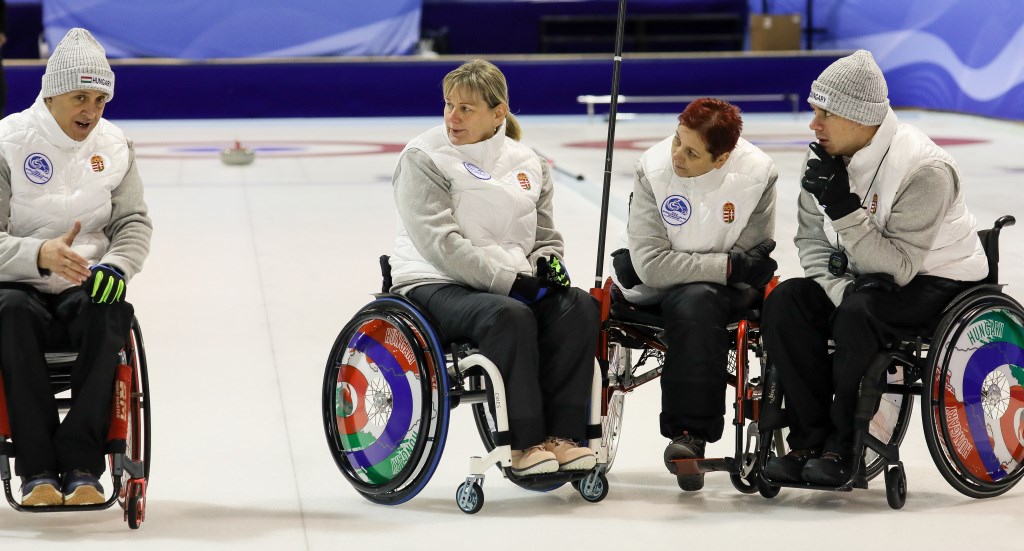 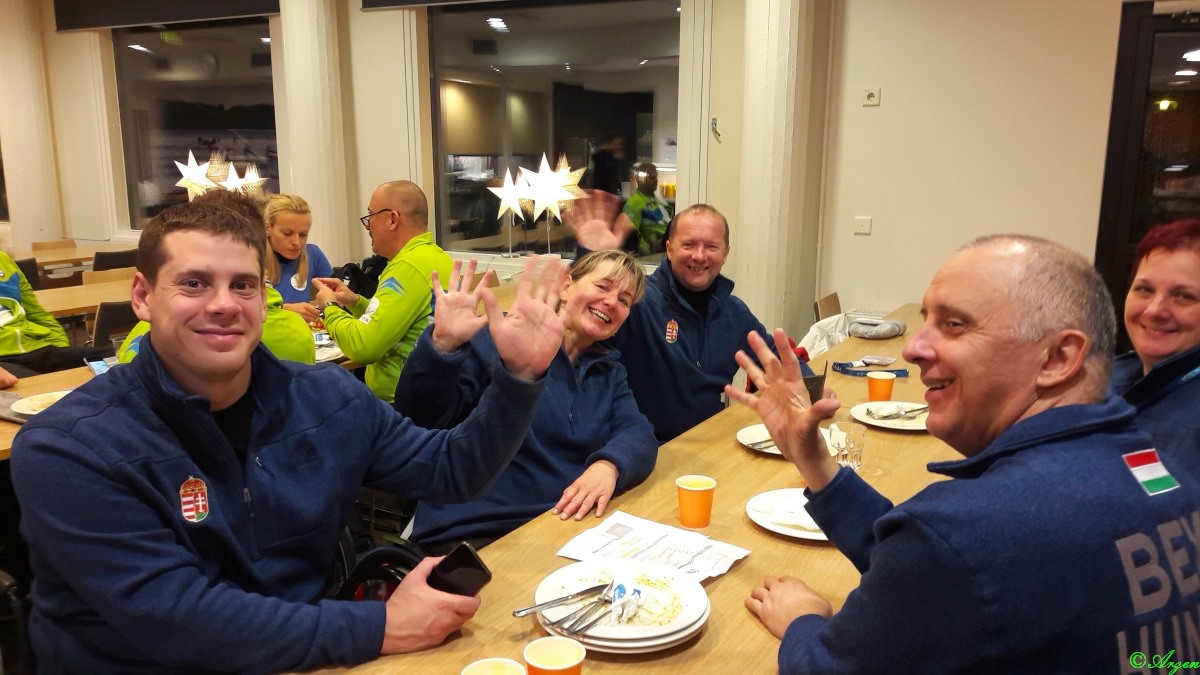 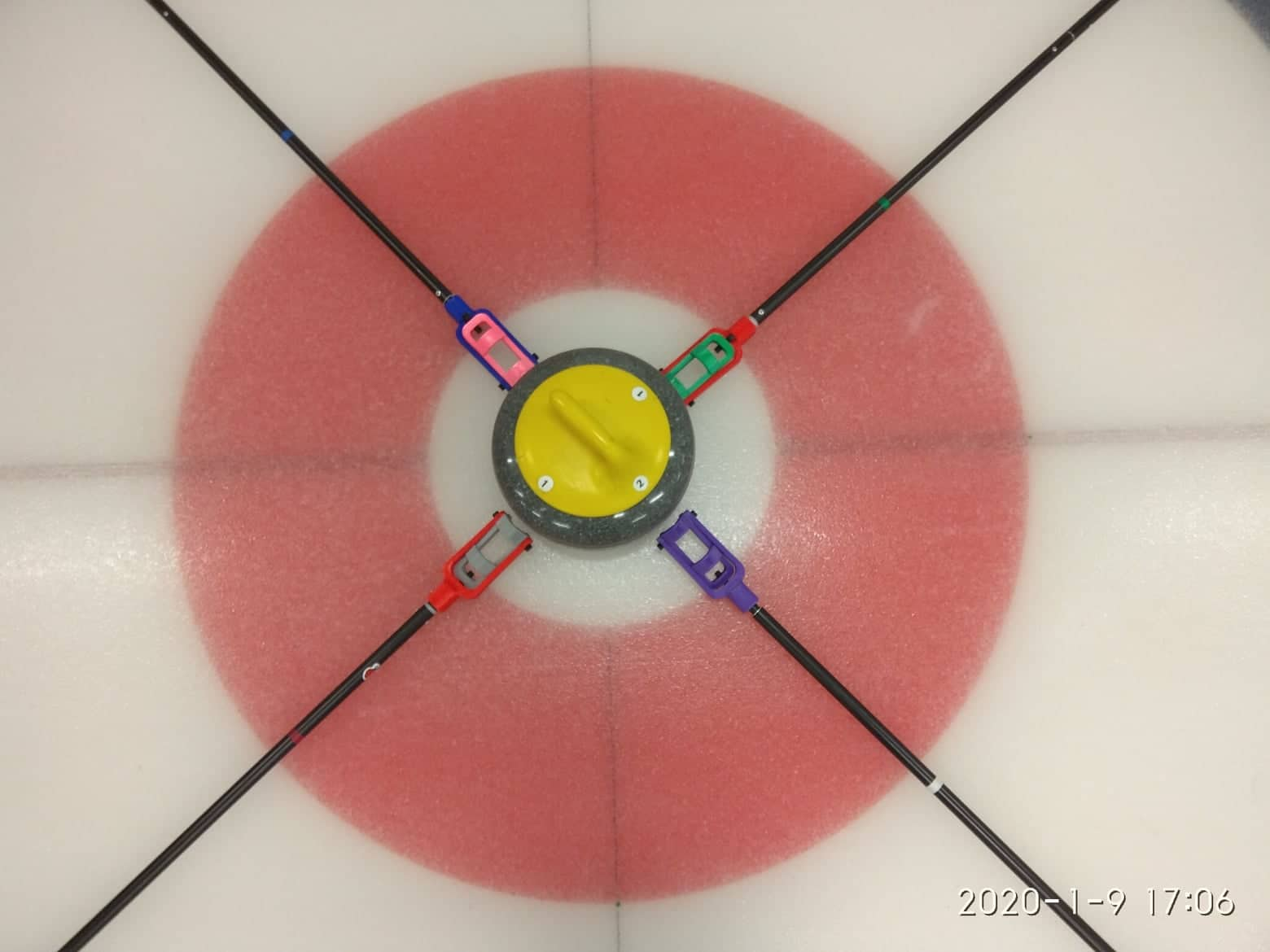 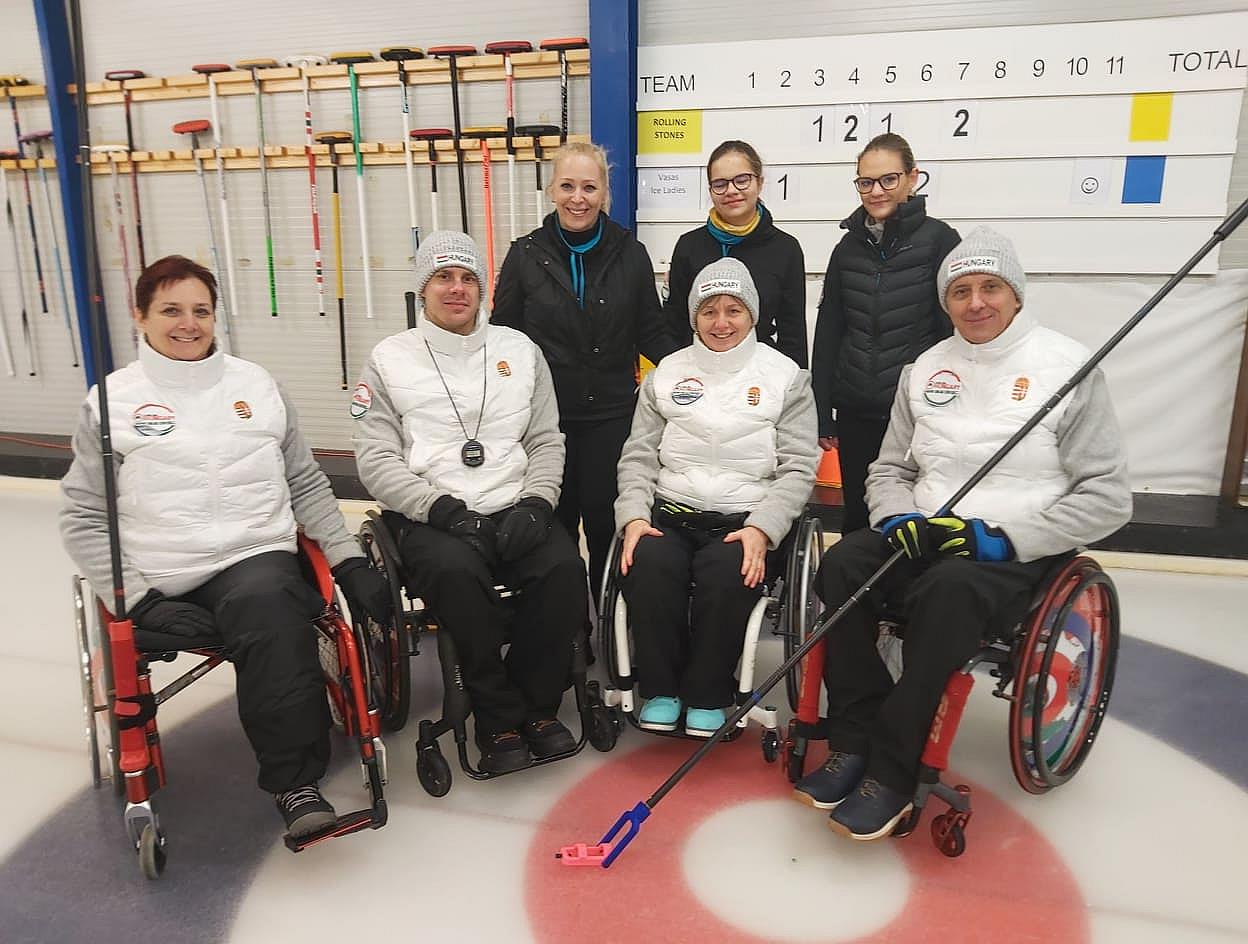 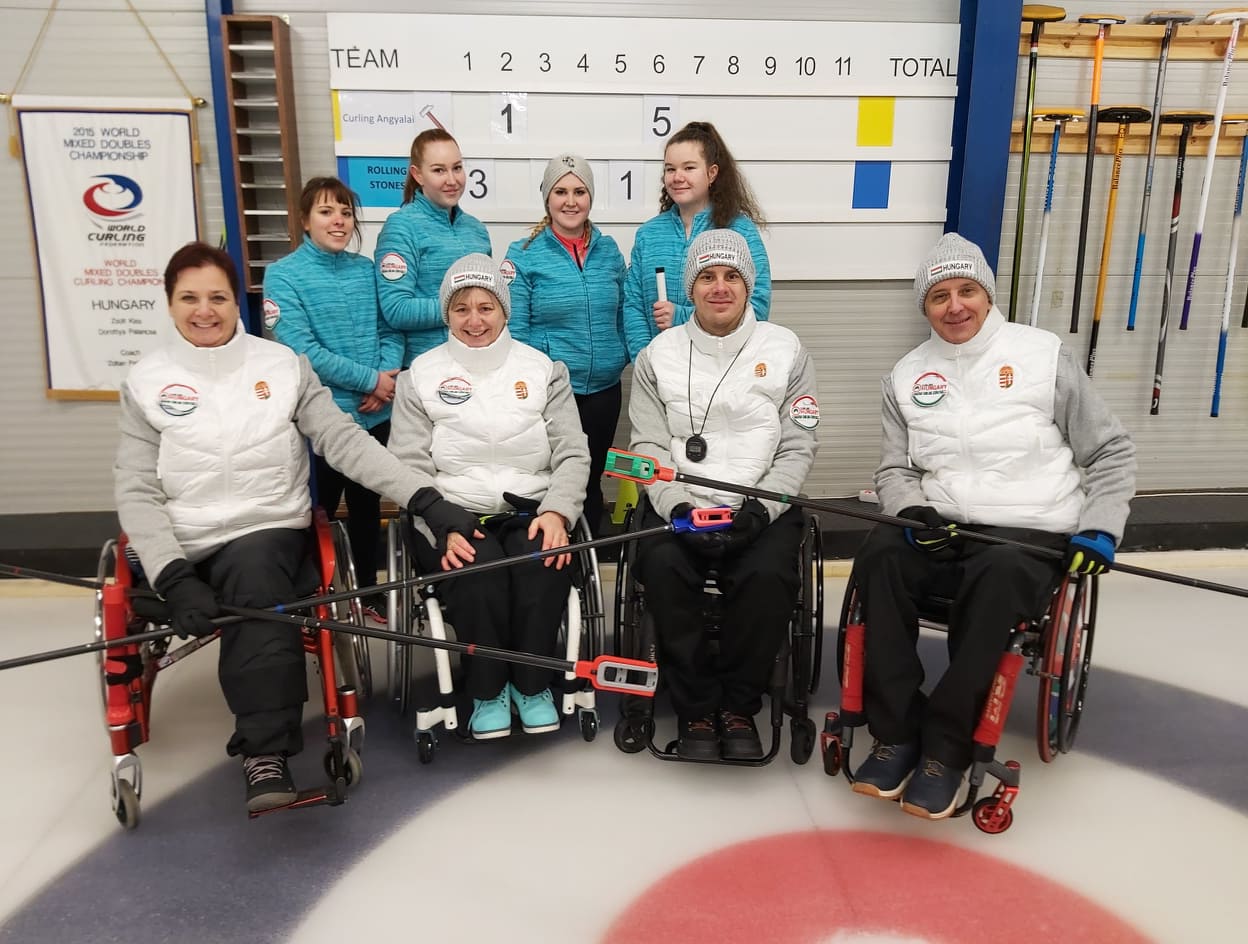 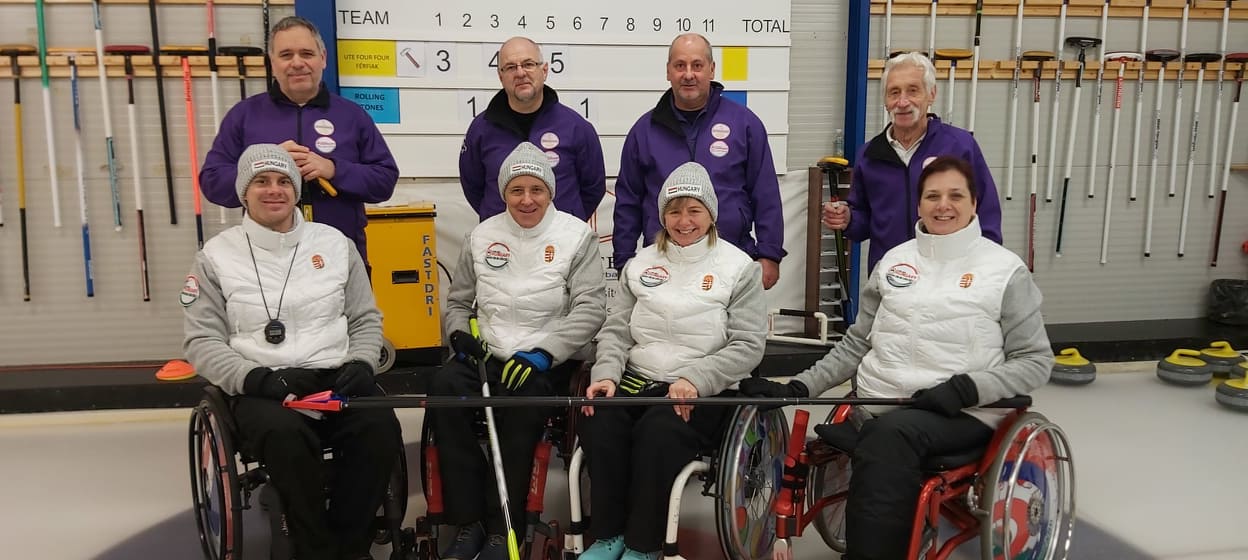 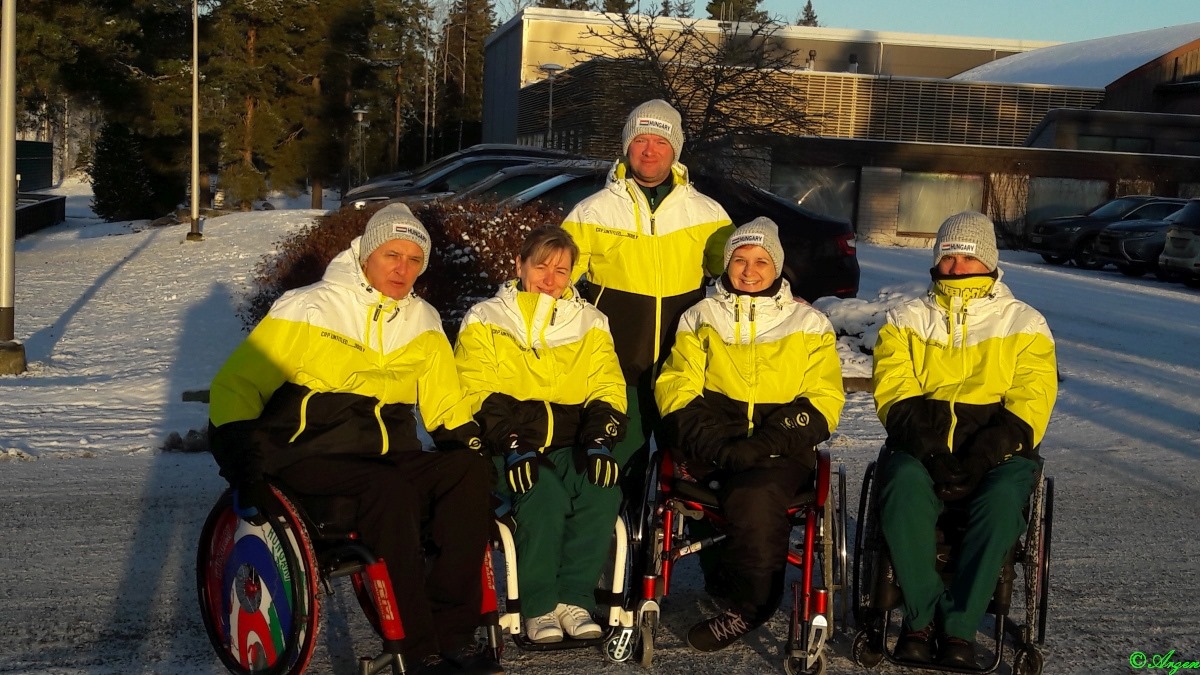 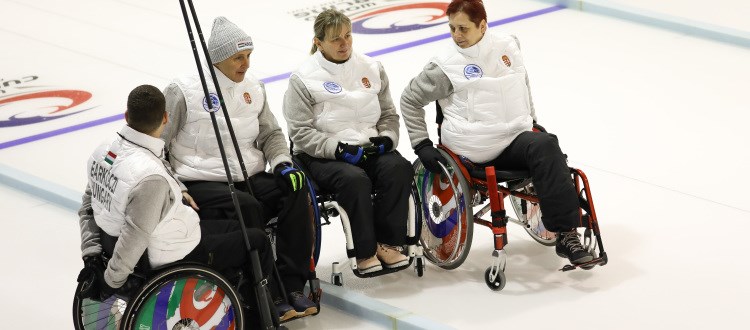 